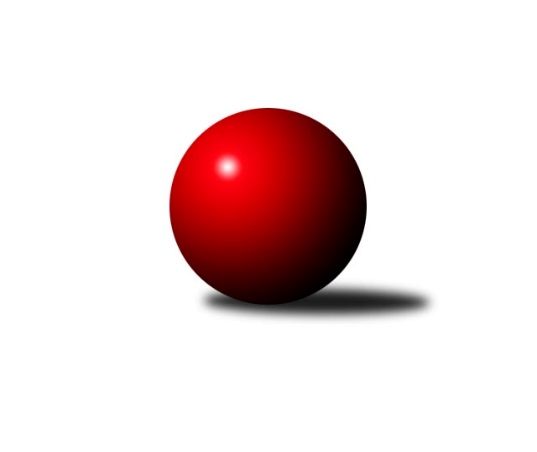 Č.10Ročník 2022/2023	23.5.2024 Krajský přebor KV 2022/2023Statistika 10. kolaTabulka družstev:		družstvo	záp	výh	rem	proh	skore	sety	průměr	body	plné	dorážka	chyby	1.	Kuželky Aš B	9	9	0	0	123 : 21 	(51.0 : 21.0)	2534	18	1758	776	35.3	2.	Sokol Teplá	9	6	1	2	92 : 52 	(71.0 : 37.0)	2414	13	1697	717	46	3.	TJ Lomnice E	9	5	1	3	79 : 65 	(50.5 : 37.5)	2430	11	1718	711	52.8	4.	TJ Lomnice C	9	4	2	3	73 : 71 	(38.0 : 48.0)	2432	10	1692	740	53.6	5.	TJ Šabina	9	4	1	4	70 : 74 	(43.0 : 41.0)	2436	9	1714	722	46.4	6.	Kuželky Aš C	10	3	3	4	75 : 85 	(32.5 : 31.5)	2429	9	1716	713	50.3	7.	Loko Cheb C	9	4	0	5	63 : 81 	(35.0 : 59.0)	2331	8	1684	647	61.1	8.	KK Karlovy Vary	9	3	1	5	63 : 81 	(32.0 : 50.0)	2435	7	1733	701	50.9	9.	TJ Jáchymov B	9	3	0	6	61 : 83 	(43.0 : 49.0)	2321	6	1650	671	61.8	10.	Slovan K.Vary C	9	1	3	5	49 : 95 	(42.5 : 45.5)	2340	5	1662	678	55.6	11.	TJ Lomnice D	9	1	2	6	52 : 92 	(39.5 : 58.5)	2379	4	1690	689	61.2Tabulka doma:		družstvo	záp	výh	rem	proh	skore	sety	průměr	body	maximum	minimum	1.	Sokol Teplá	5	5	0	0	68 : 12 	(48.0 : 12.0)	2519	10	2600	2446	2.	Kuželky Aš B	4	4	0	0	60 : 4 	(25.0 : 7.0)	2630	8	2680	2582	3.	Loko Cheb C	4	4	0	0	50 : 14 	(27.0 : 21.0)	2548	8	2584	2489	4.	TJ Lomnice E	5	4	0	1	53 : 27 	(33.0 : 27.0)	2382	8	2464	2328	5.	Kuželky Aš C	6	3	1	2	53 : 43 	(12.0 : 4.0)	2573	7	2617	2526	6.	TJ Jáchymov B	4	3	0	1	44 : 20 	(28.0 : 16.0)	2373	6	2404	2350	7.	TJ Šabina	4	3	0	1	42 : 22 	(28.0 : 16.0)	2431	6	2494	2390	8.	KK Karlovy Vary	4	3	0	1	39 : 25 	(17.0 : 21.0)	2463	6	2513	2420	9.	TJ Lomnice C	5	2	2	1	42 : 38 	(22.5 : 25.5)	2347	6	2412	2286	10.	TJ Lomnice D	4	1	2	1	34 : 30 	(21.0 : 27.0)	2328	4	2356	2299	11.	Slovan K.Vary C	5	0	2	3	25 : 55 	(20.5 : 19.5)	2374	2	2495	2187Tabulka venku:		družstvo	záp	výh	rem	proh	skore	sety	průměr	body	maximum	minimum	1.	Kuželky Aš B	5	5	0	0	63 : 17 	(26.0 : 14.0)	2541	10	2677	2474	2.	TJ Lomnice C	4	2	0	2	31 : 33 	(15.5 : 22.5)	2422	4	2543	2310	3.	TJ Lomnice E	4	1	1	2	26 : 38 	(17.5 : 10.5)	2436	3	2518	2405	4.	Sokol Teplá	4	1	1	2	24 : 40 	(23.0 : 25.0)	2362	3	2505	2287	5.	Slovan K.Vary C	4	1	1	2	24 : 40 	(22.0 : 26.0)	2359	3	2491	2238	6.	TJ Šabina	5	1	1	3	28 : 52 	(15.0 : 25.0)	2437	3	2602	2352	7.	Kuželky Aš C	4	0	2	2	22 : 42 	(20.5 : 27.5)	2381	2	2434	2260	8.	KK Karlovy Vary	5	0	1	4	24 : 56 	(15.0 : 29.0)	2428	1	2594	2299	9.	TJ Lomnice D	5	0	0	5	18 : 62 	(18.5 : 31.5)	2392	0	2449	2294	10.	TJ Jáchymov B	5	0	0	5	17 : 63 	(15.0 : 33.0)	2309	0	2388	2263	11.	Loko Cheb C	5	0	0	5	13 : 67 	(8.0 : 38.0)	2287	0	2406	2088Tabulka podzimní části:		družstvo	záp	výh	rem	proh	skore	sety	průměr	body	doma	venku	1.	Kuželky Aš B	9	9	0	0	123 : 21 	(51.0 : 21.0)	2534	18 	4 	0 	0 	5 	0 	0	2.	Sokol Teplá	9	6	1	2	92 : 52 	(71.0 : 37.0)	2414	13 	5 	0 	0 	1 	1 	2	3.	TJ Lomnice E	9	5	1	3	79 : 65 	(50.5 : 37.5)	2430	11 	4 	0 	1 	1 	1 	2	4.	TJ Lomnice C	9	4	2	3	73 : 71 	(38.0 : 48.0)	2432	10 	2 	2 	1 	2 	0 	2	5.	TJ Šabina	9	4	1	4	70 : 74 	(43.0 : 41.0)	2436	9 	3 	0 	1 	1 	1 	3	6.	Kuželky Aš C	10	3	3	4	75 : 85 	(32.5 : 31.5)	2429	9 	3 	1 	2 	0 	2 	2	7.	Loko Cheb C	9	4	0	5	63 : 81 	(35.0 : 59.0)	2331	8 	4 	0 	0 	0 	0 	5	8.	KK Karlovy Vary	9	3	1	5	63 : 81 	(32.0 : 50.0)	2435	7 	3 	0 	1 	0 	1 	4	9.	TJ Jáchymov B	9	3	0	6	61 : 83 	(43.0 : 49.0)	2321	6 	3 	0 	1 	0 	0 	5	10.	Slovan K.Vary C	9	1	3	5	49 : 95 	(42.5 : 45.5)	2340	5 	0 	2 	3 	1 	1 	2	11.	TJ Lomnice D	9	1	2	6	52 : 92 	(39.5 : 58.5)	2379	4 	1 	2 	1 	0 	0 	5Tabulka jarní části:		družstvo	záp	výh	rem	proh	skore	sety	průměr	body	doma	venku	1.	Kuželky Aš C	0	0	0	0	0 : 0 	(0.0 : 0.0)	0	0 	0 	0 	0 	0 	0 	0 	2.	TJ Lomnice E	0	0	0	0	0 : 0 	(0.0 : 0.0)	0	0 	0 	0 	0 	0 	0 	0 	3.	KK Karlovy Vary	0	0	0	0	0 : 0 	(0.0 : 0.0)	0	0 	0 	0 	0 	0 	0 	0 	4.	Slovan K.Vary C	0	0	0	0	0 : 0 	(0.0 : 0.0)	0	0 	0 	0 	0 	0 	0 	0 	5.	Loko Cheb C	0	0	0	0	0 : 0 	(0.0 : 0.0)	0	0 	0 	0 	0 	0 	0 	0 	6.	TJ Jáchymov B	0	0	0	0	0 : 0 	(0.0 : 0.0)	0	0 	0 	0 	0 	0 	0 	0 	7.	TJ Lomnice C	0	0	0	0	0 : 0 	(0.0 : 0.0)	0	0 	0 	0 	0 	0 	0 	0 	8.	Kuželky Aš B	0	0	0	0	0 : 0 	(0.0 : 0.0)	0	0 	0 	0 	0 	0 	0 	0 	9.	TJ Lomnice D	0	0	0	0	0 : 0 	(0.0 : 0.0)	0	0 	0 	0 	0 	0 	0 	0 	10.	TJ Šabina	0	0	0	0	0 : 0 	(0.0 : 0.0)	0	0 	0 	0 	0 	0 	0 	0 	11.	Sokol Teplá	0	0	0	0	0 : 0 	(0.0 : 0.0)	0	0 	0 	0 	0 	0 	0 	0 Zisk bodů pro družstvo:		jméno hráče	družstvo	body	zápasy	v %	dílčí body	sety	v %	1.	Ivona Mašková 	Kuželky Aš C 	18	/	10	(90%)		/		(%)	2.	Martin Hurta 	Kuželky Aš C 	16	/	9	(89%)		/		(%)	3.	Jaroslav Bulant 	Kuželky Aš B 	14	/	8	(88%)		/		(%)	4.	Jiří Velek 	Sokol Teplá 	14	/	9	(78%)		/		(%)	5.	Petr Tauber 	Sokol Teplá 	14	/	9	(78%)		/		(%)	6.	Jiří Nováček 	Loko Cheb C 	13	/	7	(93%)		/		(%)	7.	Vladislav Urban 	Kuželky Aš B 	13	/	8	(81%)		/		(%)	8.	Miroslav Handšuh 	Slovan K.Vary C 	12	/	8	(75%)		/		(%)	9.	Josef Veverka 	TJ Lomnice D 	12	/	8	(75%)		/		(%)	10.	Lukáš Kožíšek 	TJ Lomnice E 	12	/	8	(75%)		/		(%)	11.	Luboš Axamský 	Sokol Teplá 	12	/	9	(67%)		/		(%)	12.	Xenie Sekáčová 	TJ Lomnice C 	12	/	9	(67%)		/		(%)	13.	Jiří Beneš ml.	TJ Šabina  	12	/	9	(67%)		/		(%)	14.	Jan Horák 	Sokol Teplá 	10	/	6	(83%)		/		(%)	15.	Václav Pilař 	Kuželky Aš B 	10	/	6	(83%)		/		(%)	16.	Albert Kupčík 	TJ Lomnice D 	10	/	7	(71%)		/		(%)	17.	Eva Nováčková 	Loko Cheb C 	10	/	7	(71%)		/		(%)	18.	Andrea Ječmenová 	TJ Lomnice E 	10	/	7	(71%)		/		(%)	19.	Miroslav Pešťák 	Sokol Teplá 	10	/	8	(63%)		/		(%)	20.	Luděk Stríž 	Slovan K.Vary C 	10	/	8	(63%)		/		(%)	21.	Jiří Šeda 	TJ Jáchymov B 	10	/	8	(63%)		/		(%)	22.	Petr Čolák 	KK Karlovy Vary 	10	/	8	(63%)		/		(%)	23.	Jiří Flejšar 	TJ Lomnice C 	10	/	9	(56%)		/		(%)	24.	Lubomír Martinek 	KK Karlovy Vary 	10	/	9	(56%)		/		(%)	25.	Václav Zeman 	KK Karlovy Vary 	10	/	9	(56%)		/		(%)	26.	Jiří Bláha 	Kuželky Aš C 	10	/	10	(50%)		/		(%)	27.	Soňa Šimáčková 	TJ Lomnice E 	9	/	9	(50%)		/		(%)	28.	Dagmar Jedličková 	Kuželky Aš B 	8	/	4	(100%)		/		(%)	29.	Luděk Kratochvíl 	Kuželky Aš B 	8	/	5	(80%)		/		(%)	30.	Martina Pospíšilová 	Kuželky Aš B 	8	/	6	(67%)		/		(%)	31.	Jaroslav Solín 	Kuželky Aš B 	8	/	6	(67%)		/		(%)	32.	Martin Bezouška 	TJ Jáchymov B 	8	/	6	(67%)		/		(%)	33.	Tomáš Seidl 	TJ Šabina  	8	/	6	(67%)		/		(%)	34.	Petra Prouzová 	TJ Lomnice E 	8	/	7	(57%)		/		(%)	35.	Jiří Šafr 	Slovan K.Vary C 	8	/	7	(57%)		/		(%)	36.	Štefan Mrenica 	TJ Jáchymov B 	8	/	7	(57%)		/		(%)	37.	Marek Zvěřina 	TJ Šabina  	8	/	8	(50%)		/		(%)	38.	Lubomír Hromada 	TJ Lomnice C 	8	/	8	(50%)		/		(%)	39.	Jaromír Černý 	TJ Šabina  	8	/	9	(44%)		/		(%)	40.	Vlastimil Čegan 	TJ Jáchymov B 	8	/	9	(44%)		/		(%)	41.	Petr Lidmila 	TJ Lomnice C 	8	/	9	(44%)		/		(%)	42.	Petr Sacher 	TJ Lomnice C 	7	/	9	(39%)		/		(%)	43.	Hana Makarová 	TJ Jáchymov B 	6	/	6	(50%)		/		(%)	44.	Václav Mašek 	Kuželky Aš C 	6	/	7	(43%)		/		(%)	45.	Hanuš Slavík 	TJ Lomnice D 	6	/	7	(43%)		/		(%)	46.	Klára Egererová 	TJ Lomnice E 	6	/	7	(43%)		/		(%)	47.	Pavlína Stašová 	Slovan K.Vary C 	6	/	7	(43%)		/		(%)	48.	Helena Pollnerová 	TJ Lomnice D 	6	/	8	(38%)		/		(%)	49.	Jana Hamrová 	Loko Cheb C 	6	/	8	(38%)		/		(%)	50.	Vítězslav Vodehnal 	KK Karlovy Vary 	6	/	8	(38%)		/		(%)	51.	Ivana Nová 	TJ Jáchymov B 	5	/	6	(42%)		/		(%)	52.	Jiří Hojsák 	KK Karlovy Vary 	5	/	7	(36%)		/		(%)	53.	Ladislav Litvák 	TJ Lomnice E 	4	/	2	(100%)		/		(%)	54.	Ladislav Martínek 	TJ Jáchymov B 	4	/	3	(67%)		/		(%)	55.	František Seidl 	TJ Šabina  	4	/	4	(50%)		/		(%)	56.	Václav Veselý 	Kuželky Aš B 	4	/	4	(50%)		/		(%)	57.	Josef Bílek 	Sokol Teplá 	4	/	4	(50%)		/		(%)	58.	Ivan Rambousek 	Loko Cheb C 	4	/	4	(50%)		/		(%)	59.	Martina Sobotková 	Slovan K.Vary C 	4	/	6	(33%)		/		(%)	60.	Gerhardt Brandl 	TJ Šabina  	4	/	7	(29%)		/		(%)	61.	Eduard Seidl 	TJ Šabina  	4	/	7	(29%)		/		(%)	62.	Jan Pollner 	TJ Lomnice D 	4	/	7	(29%)		/		(%)	63.	Iva Knesplová Koubková 	TJ Lomnice E 	4	/	8	(25%)		/		(%)	64.	Daniel Hussar 	Loko Cheb C 	4	/	8	(25%)		/		(%)	65.	Vladimír Krýsl 	Loko Cheb C 	4	/	8	(25%)		/		(%)	66.	Jiří Čížek 	Loko Cheb C 	4	/	9	(22%)		/		(%)	67.	Vladimír Veselý ml.	Kuželky Aš C 	3	/	7	(21%)		/		(%)	68.	Petr Koubek 	TJ Lomnice E 	2	/	1	(100%)		/		(%)	69.	Adolf Klepáček 	Loko Cheb C 	2	/	1	(100%)		/		(%)	70.	Ludvík Maňák 	TJ Lomnice D 	2	/	1	(100%)		/		(%)	71.	Ivan Žaloudík 	KK Karlovy Vary 	2	/	1	(100%)		/		(%)	72.	Libor Kupka 	KK Karlovy Vary 	2	/	1	(100%)		/		(%)	73.	Jaromír Valenta 	Sokol Teplá 	2	/	1	(100%)		/		(%)	74.	Stanislav Květoň 	TJ Šabina  	2	/	2	(50%)		/		(%)	75.	Dominik Kopčík 	Kuželky Aš C 	2	/	2	(50%)		/		(%)	76.	Lukáš Zeman 	Slovan K.Vary C 	2	/	2	(50%)		/		(%)	77.	Jaroslav Bendák 	TJ Lomnice D 	2	/	2	(50%)		/		(%)	78.	Libuše Korbelová 	TJ Lomnice C 	2	/	2	(50%)		/		(%)	79.	Jan Ritschel 	TJ Lomnice E 	2	/	2	(50%)		/		(%)	80.	Miroslava Boková 	Sokol Teplá 	2	/	3	(33%)		/		(%)	81.	Jaroslava Chlupová 	Slovan K.Vary C 	2	/	6	(17%)		/		(%)	82.	Josef Ženíšek 	KK Karlovy Vary 	2	/	7	(14%)		/		(%)	83.	Petr Janda 	TJ Lomnice C 	2	/	8	(13%)		/		(%)	84.	Ota Laudát 	Kuželky Aš C 	2	/	9	(11%)		/		(%)	85.	Kateřina Hlaváčová 	Slovan K.Vary C 	1	/	6	(8%)		/		(%)	86.	Jiří Vácha 	Loko Cheb C 	0	/	1	(0%)		/		(%)	87.	Václav Hlaváč ml.	Slovan K.Vary C 	0	/	1	(0%)		/		(%)	88.	Jaroslav Kovář 	TJ Jáchymov B 	0	/	1	(0%)		/		(%)	89.	Josef Jančula 	Loko Cheb C 	0	/	1	(0%)		/		(%)	90.	Václav Basl 	TJ Lomnice E 	0	/	1	(0%)		/		(%)	91.	Michaela Pešková 	TJ Šabina  	0	/	1	(0%)		/		(%)	92.	Jana Lukášková 	Sokol Teplá 	0	/	1	(0%)		/		(%)	93.	Roman Bláha 	TJ Šabina  	0	/	1	(0%)		/		(%)	94.	Luboš Kožíšek 	TJ Lomnice E 	0	/	2	(0%)		/		(%)	95.	Blanka Martinková 	KK Karlovy Vary 	0	/	2	(0%)		/		(%)	96.	František Živný 	TJ Jáchymov B 	0	/	3	(0%)		/		(%)	97.	Jitka Laudátová 	Kuželky Aš C 	0	/	4	(0%)		/		(%)	98.	Rostislav Milota 	Sokol Teplá 	0	/	4	(0%)		/		(%)	99.	Josef Zvěřina 	TJ Lomnice D 	0	/	5	(0%)		/		(%)	100.	Jaroslav Stulík 	TJ Jáchymov B 	0	/	5	(0%)		/		(%)Průměry na kuželnách:		kuželna	průměr	plné	dorážka	chyby	výkon na hráče	1.	Kuželky Aš, 1-4	2540	1774	765	49.9	(423.4)	2.	Lokomotiva Cheb, 1-2	2514	1775	738	52.3	(419.0)	3.	Sokol Teplá, 1-4	2436	1698	737	43.9	(406.1)	4.	Karlovy Vary, 1-4	2435	1716	718	49.5	(405.8)	5.	TJ Šabina, 1-2	2379	1705	673	55.6	(396.5)	6.	Lomnice, 1-4	2348	1667	681	60.3	(391.5)	7.	Jáchymov, 1-2	2330	1639	690	55.6	(388.4)Nejlepší výkony na kuželnách:Kuželky Aš, 1-4Kuželky Aš B	2680	3. kolo	Petr Čolák 	KK Karlovy Vary	497	2. koloKuželky Aš B	2677	4. kolo	Martina Pospíšilová 	Kuželky Aš B	488	4. koloKuželky Aš B	2627	6. kolo	Jaroslav Bulant 	Kuželky Aš B	486	6. koloKuželky Aš C	2617	4. kolo	Ivona Mašková 	Kuželky Aš C	479	5. koloTJ Šabina 	2602	9. kolo	Martin Hurta 	Kuželky Aš C	474	9. koloKuželky Aš C	2599	10. kolo	Vladislav Urban 	Kuželky Aš B	474	3. koloKK Karlovy Vary	2594	2. kolo	Marek Zvěřina 	TJ Šabina 	465	9. koloKuželky Aš B	2582	8. kolo	Tomáš Seidl 	TJ Šabina 	463	9. koloKuželky Aš C	2571	2. kolo	Jaromír Černý 	TJ Šabina 	463	9. koloKuželky Aš C	2568	5. kolo	Martin Hurta 	Kuželky Aš C	462	2. koloLokomotiva Cheb, 1-2Loko Cheb C	2584	8. kolo	Jiří Nováček 	Loko Cheb C	494	8. koloLoko Cheb C	2567	1. kolo	Jiří Nováček 	Loko Cheb C	480	1. koloLoko Cheb C	2552	4. kolo	Jiří Flejšar 	TJ Lomnice C	470	4. koloKK Karlovy Vary	2516	8. kolo	Ivan Rambousek 	Loko Cheb C	463	6. koloSlovan K.Vary C	2491	1. kolo	Luděk Stríž 	Slovan K.Vary C	455	1. koloLoko Cheb C	2489	6. kolo	Albert Kupčík 	TJ Lomnice D	453	6. koloTJ Lomnice C	2471	4. kolo	Miroslav Handšuh 	Slovan K.Vary C	449	1. koloTJ Lomnice D	2444	6. kolo	Jiří Nováček 	Loko Cheb C	448	6. kolo		. kolo	Jiří Hojsák 	KK Karlovy Vary	442	8. kolo		. kolo	Eva Nováčková 	Loko Cheb C	441	8. koloSokol Teplá, 1-4Sokol Teplá	2600	9. kolo	Miroslav Pešťák 	Sokol Teplá	463	1. koloSokol Teplá	2564	5. kolo	Miroslav Pešťák 	Sokol Teplá	461	9. koloSokol Teplá	2518	1. kolo	Miroslav Pešťák 	Sokol Teplá	450	4. koloSokol Teplá	2465	4. kolo	Jiří Velek 	Sokol Teplá	449	9. koloSokol Teplá	2446	7. kolo	Petr Tauber 	Sokol Teplá	449	5. koloKuželky Aš C	2434	1. kolo	Petr Tauber 	Sokol Teplá	448	7. koloTJ Šabina 	2374	4. kolo	Miroslav Pešťák 	Sokol Teplá	444	5. koloKK Karlovy Vary	2345	5. kolo	Jan Horák 	Sokol Teplá	438	5. koloLoko Cheb C	2309	7. kolo	Vítězslav Vodehnal 	KK Karlovy Vary	438	5. koloTJ Jáchymov B	2308	9. kolo	Petr Tauber 	Sokol Teplá	438	9. koloKarlovy Vary, 1-4TJ Lomnice C	2543	2. kolo	Lubomír Martinek 	KK Karlovy Vary	479	9. koloKuželky Aš B	2520	5. kolo	Martin Hurta 	Kuželky Aš C	461	8. koloTJ Lomnice E	2518	10. kolo	Lubomír Martinek 	KK Karlovy Vary	457	3. koloKK Karlovy Vary	2513	9. kolo	Martina Sobotková 	Slovan K.Vary C	457	4. koloSlovan K.Vary C	2495	5. kolo	Lubomír Hromada 	TJ Lomnice C	454	2. koloKK Karlovy Vary	2480	7. kolo	Jaroslav Bulant 	Kuželky Aš B	452	5. koloSlovan K.Vary C	2462	4. kolo	Václav Zeman 	KK Karlovy Vary	449	7. koloKK Karlovy Vary	2439	3. kolo	Petr Lidmila 	TJ Lomnice C	447	2. koloTJ Lomnice E	2437	7. kolo	Petr Koubek 	TJ Lomnice E	446	10. koloTJ Lomnice C	2424	9. kolo	Miroslav Handšuh 	Slovan K.Vary C	445	10. koloTJ Šabina, 1-2TJ Šabina 	2494	2. kolo	Jaroslav Bulant 	Kuželky Aš B	469	7. koloKuželky Aš B	2474	7. kolo	Jiří Nováček 	Loko Cheb C	460	2. koloTJ Šabina 	2420	5. kolo	Jiří Beneš ml.	TJ Šabina 	444	5. koloTJ Šabina 	2418	10. kolo	Eduard Seidl 	TJ Šabina 	436	5. koloTJ Šabina 	2390	7. kolo	Marek Zvěřina 	TJ Šabina 	430	10. koloKK Karlovy Vary	2299	10. kolo	Marek Zvěřina 	TJ Šabina 	429	2. koloLoko Cheb C	2276	2. kolo	Vladislav Urban 	Kuželky Aš B	429	7. koloTJ Jáchymov B	2263	5. kolo	Jiří Beneš ml.	TJ Šabina 	428	2. kolo		. kolo	Jiří Beneš ml.	TJ Šabina 	427	7. kolo		. kolo	Jaromír Černý 	TJ Šabina 	424	7. koloLomnice, 1-4Kuželky Aš B	2505	10. kolo	Soňa Šimáčková 	TJ Lomnice E	447	6. koloSokol Teplá	2505	6. kolo	Xenie Sekáčová 	TJ Lomnice C	443	3. koloTJ Lomnice E	2464	6. kolo	Ludvík Maňák 	TJ Lomnice D	442	2. koloTJ Lomnice C	2412	3. kolo	Tomáš Seidl 	TJ Šabina 	439	3. koloTJ Lomnice E	2405	5. kolo	Martin Hurta 	Kuželky Aš C	439	6. koloTJ Lomnice E	2398	9. kolo	Jiří Beneš ml.	TJ Šabina 	438	3. koloTJ Lomnice E	2380	1. kolo	Miroslava Boková 	Sokol Teplá	437	6. koloTJ Lomnice C	2373	8. kolo	Josef Veverka 	TJ Lomnice D	435	7. koloTJ Lomnice C	2367	6. kolo	Jiří Velek 	Sokol Teplá	435	6. koloTJ Šabina 	2361	3. kolo	Jiří Nováček 	Loko Cheb C	431	9. koloJáchymov, 1-2Kuželky Aš B	2531	2. kolo	Štefan Mrenica 	TJ Jáchymov B	461	2. koloTJ Jáchymov B	2404	8. kolo	Hana Makarová 	TJ Jáchymov B	449	8. koloTJ Jáchymov B	2384	10. kolo	Martina Pospíšilová 	Kuželky Aš B	436	2. koloTJ Jáchymov B	2352	3. kolo	Albert Kupčík 	TJ Lomnice D	432	8. koloTJ Jáchymov B	2350	2. kolo	Jaroslav Bulant 	Kuželky Aš B	430	2. koloTJ Lomnice D	2294	8. kolo	Jaroslav Solín 	Kuželky Aš B	429	2. koloSlovan K.Vary C	2238	3. kolo	Václav Pilař 	Kuželky Aš B	423	2. koloLoko Cheb C	2088	10. kolo	Ladislav Martínek 	TJ Jáchymov B	422	3. kolo		. kolo	Ivana Nová 	TJ Jáchymov B	413	10. kolo		. kolo	Hana Makarová 	TJ Jáchymov B	413	10. koloČetnost výsledků:	8.0 : 8.0	7x	6.0 : 10.0	4x	5.0 : 11.0	1x	4.0 : 12.0	1x	2.0 : 14.0	5x	16.0 : 0.0	5x	14.0 : 2.0	6x	13.0 : 3.0	1x	12.0 : 4.0	16x	11.0 : 5.0	2x	10.0 : 6.0	2x